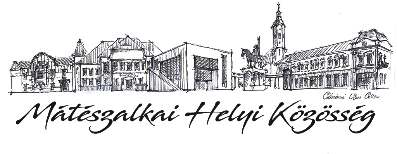 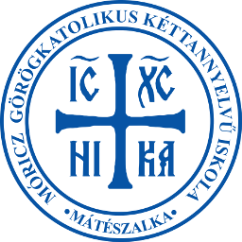 VERSENYKIÍRÁS
TOP-7.1.1.-16-H-ESZA-2019-01008A mátészalkai Móricz Zsigmond Görögkatolikus Óvoda és Kéttannyelvű Általános Iskola nevelőtestülete  A hűség heterendezvénysorozata keretében képregény-rajzoló versenyt hirdet a felső tagozatosok részére.A versenybe olyan rövid képregény rajzolásával lehet pályázni, amely azt jeleníti meg, hogy mi jut eszébe az alkotónak arról a szóról, hogy hűség.A pályamunkák A/4 méretűek lehetnek, melyek 4-8 képkockában jelenítik meg a hűséggel kapcsolatos gondolatokat.
A képregény szöveges részének angol nyelvűnek kell lennie.A pályaműveket kézzel vagy digitális módon rajzolva is el lehet készíteni.Beküldési határidő:	2022. május 09.A kézzel rajzolt műveket a következő címre kérjük eljuttatni:Móricz Zsigmond Görögkatolikus Óvoda és Kéttannyelvű Általános Iskola
4700 Mátészalka Móricz Zsigmond utca 96-98.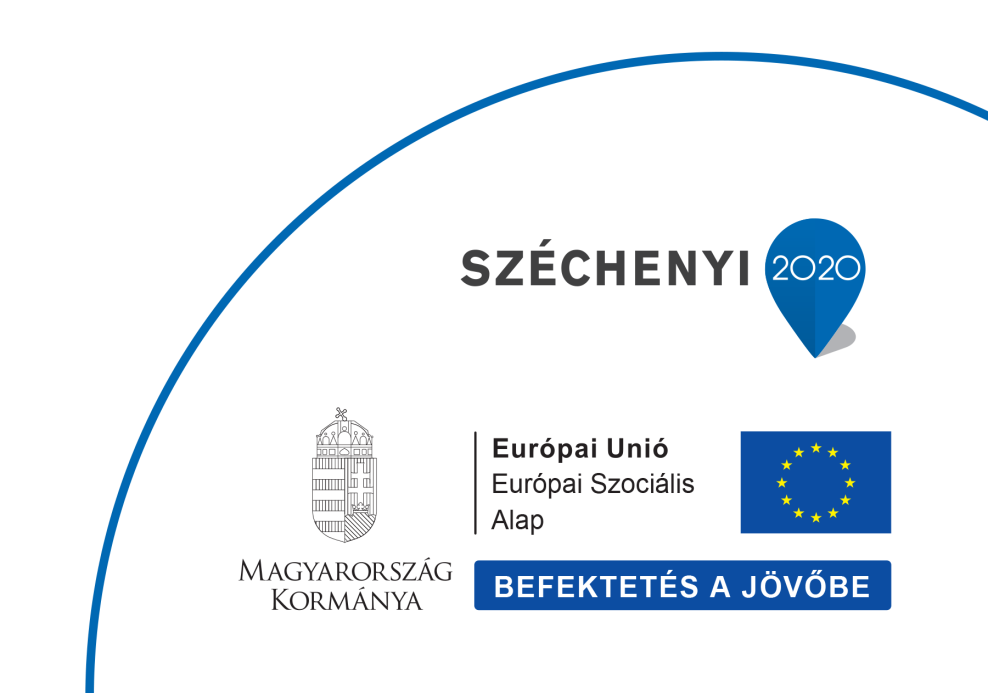 A digitális munkákat a következő címre kérjük eljuttatni:
titkarsag@moriczmsz.huSikeres felkészülést kívánunk!